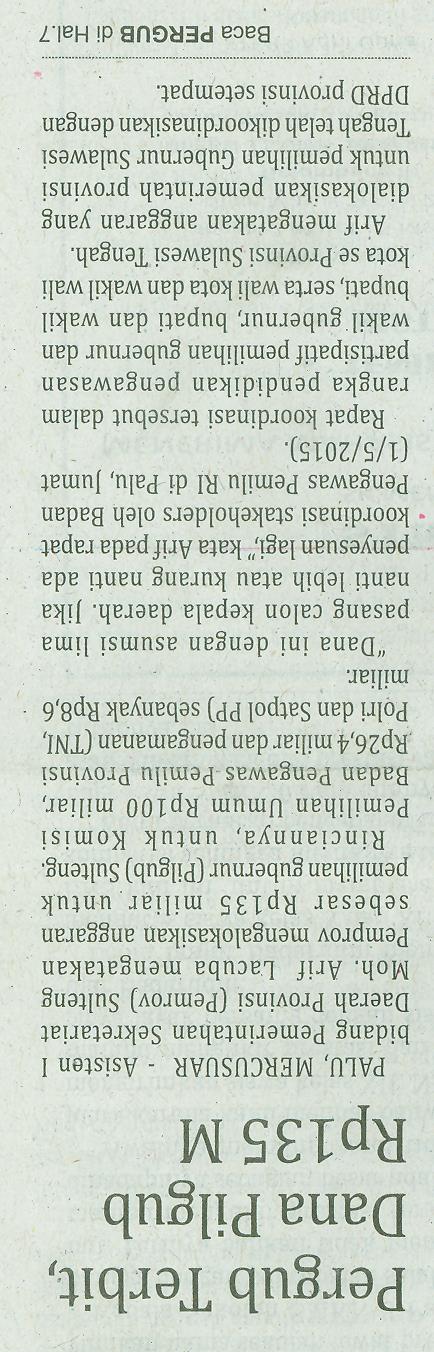 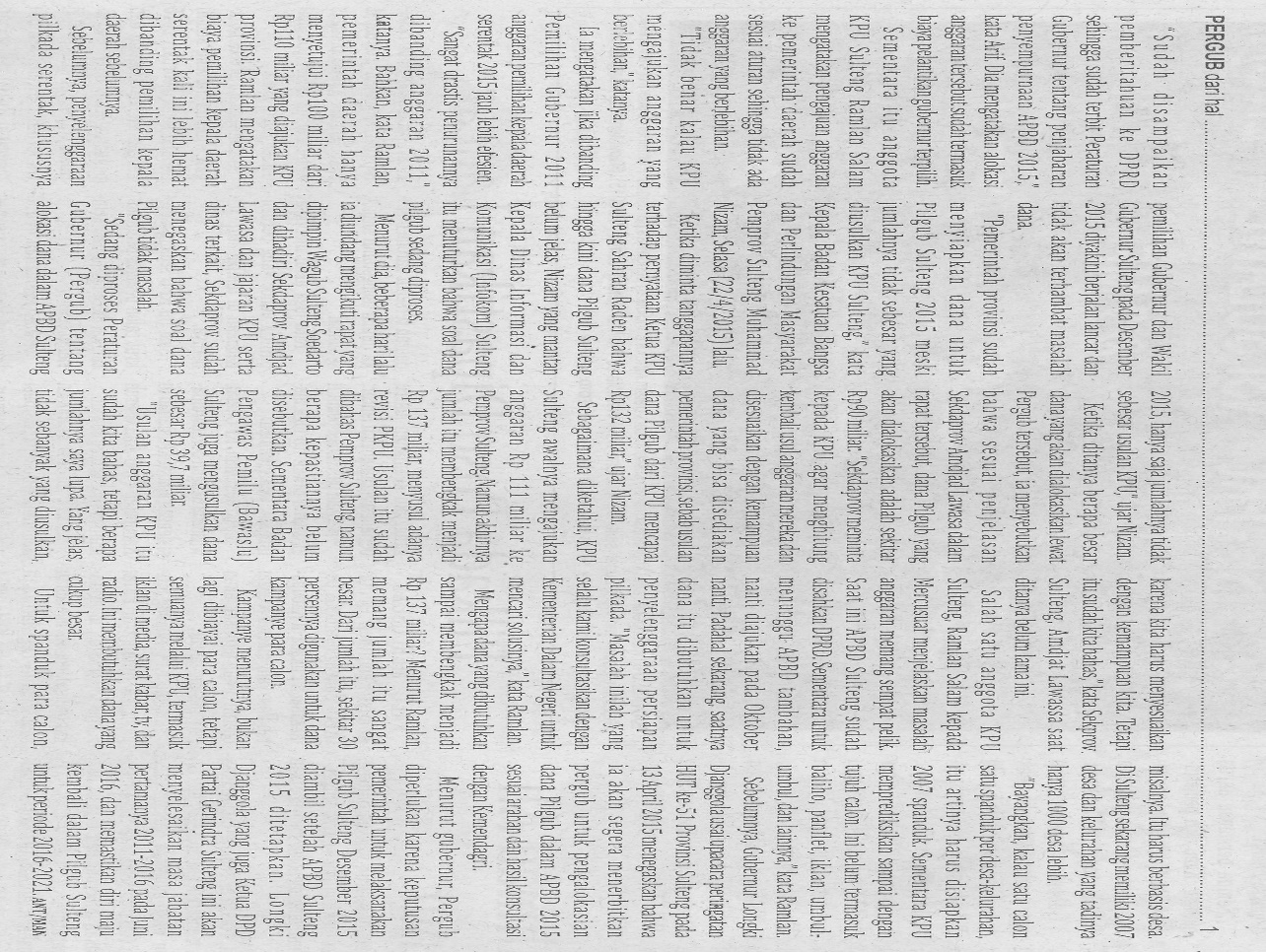 Harian    :  MercusuarKasubaudSulteng 1Hari, tanggal:Sabtu, 2 Mei 2015KasubaudSulteng 1Keterangan:Pergub Terbit, Dana Pilgub Rp135 MKasubaudSulteng 1Entitas:PaluKasubaudSulteng 1